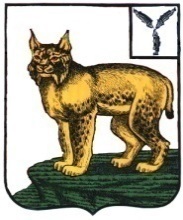 АДМИНИСТРАЦИЯТУРКОВСКОГО МУНИЦИПАЛЬНОГО РАЙОНАСАРАТОВСКОЙ ОБЛАСТИПОСТАНОВЛЕНИЕОт 24.01.2023 г.     № 27Об утверждении муниципальной программы «Проведение праздничных мероприятий в рп. Турки» в 2023-2025 годахВ соответствии с Уставом Турковского муниципального района администрация Турковского муниципального района ПОСТАНОВЛЯЕТ:1. Утвердить муниципальную программу «Проведение праздничных мероприятий в рп. Турки» в 2023-2025 годах согласно приложению.2. Контроль за исполнением настоящего постановления оставляю за собой.Глава Турковского муниципального района		       А.В. НикитинПриложение к постановлению администрации муниципальногорайона от 24.01.2023 г.  № 27Муниципальная программа «Проведение праздничных мероприятий в рп. Турки» в 2023-2025 годахПаспорт программы1. Характеристика (содержание) проблемы и обоснование необходимости ее решения программными методамиВ развитии общества есть периоды, когда в основе мировоззрения лежат идеи, обращенные к Родине. Это — эпохи национального испытания, национального возрождения, эпохи переломных этапов в их политической жизни. В эти периоды патриотизм становится тем стержнем, вокруг которого группируются здоровые силы общества. Именно он придает смысл жизни и деятельности людей, помогает им объединяться.В 2023 году исполняется 300 лет посёлку Турки. Проведение праздничных мероприятий будет способствовать пониманию ценности сохранения исторической памяти и преемственности поколений, формированию чувства гордости за своё Отечество, воспитанию традиционных духовно-нравственных ценностей у населения, прежде всего, у молодежи. Следует отметить, что использование программно-целевого метода в целом позволит добиться хороших результатов в обеспечении ресурсов для подготовки и проведения праздничных мероприятий в 2023-2025 годах, упорядочении контроля за расходованием бюджетных средств, выделяемых на организацию праздничных мероприятий.2. Цели и задачи ПрограммыЦелью муниципальной программы является обеспечение подготовки и проведения мероприятий в 2023-2025 годах, направленных на проявление уважения к историческому прошлому поселка, сохранению и приумножению культурных традиций, воспитание у жителей муниципального образования, молодежи чувства гражданственности и патриотизма. Для достижения цели  необходимо решение следующих задач:-организация и проведение праздничных мероприятий;-патриотическое воспитание молодежи;-улучшение архитектурного облика рп. Турки;-проведение культурно-массовых, спортивных и иных мероприятий;-чествование граждан, коллективов предприятий, учреждений, организаций, внесших вклад в социально-экономическое развитие Турковского муниципального образования.3. Ожидаемые результаты реализации Программы и показатели эффективностиРешение поставленных в рамках программы задач достигается за счет:-привлечения к решению поставленных задач хозяйствующих субъектов, населения, общественных организаций Турковского муниципального образования;-выделения финансовых средств из бюджета Турковского муниципального образования на подготовку и проведение праздничных мероприятий в 2023-2025 годах.В результате реализации Программы предполагается:обеспечение доступности  участия в праздничных мероприятиях для различных категорий граждан;увеличение доли населения Турковского муниципального образования, участвующих в культурно-массовых, спортивных и иных мероприятиях на 20%;стимулирование особо активных граждан, принявших участие в жизни Турковского муниципального образования;повышение культурного уровня жителей Турковского муниципального образования;организация и проведение на высоком уровне торжественных и праздничных мероприятий;вручение праздничных подарков участникам и ветеранам войны, лицам к ним приравненным;снижение социальной напряженности в Турковском муниципальном образовании.4. Сроки и этапы реализации ПрограммыРеализация Программы будет осуществляться в 2023-2025 годах.5. Ресурсное обеспечение ПрограммыПри планировании ресурсного обеспечения программы учитывались реальная ситуация в финансово-бюджетной сфере, высокая социальная значимость организации и проведения праздничных мероприятий в 2023-2025 годах.Финансирование мероприятий программы будет осуществляться за счет средств бюджета Турковского муниципального образования. Общий объем финансирования Программы составляет – 770,0тыс. рублей из них:2023 год - 390,0 тыс. рублей;2024 год - 190,0 тыс. рублей;2025 год - 190, 0 тыс. рублей.Объемы ассигнований из бюджета Турковского муниципального образования могут быть уточнены, исходя из возможностей бюджета Турковского муниципального образования и объективной необходимости.6. Механизм реализации Программы и организация контроляМуниципальная программа реализуется в соответствии с законодательством Российской Федерации, Саратовской области, муниципальными правовыми актами.Механизм реализации программы включает в себя следующие элементы:разработку и принятие муниципальных правовых актов, необходимых для выполнения муниципальной программы;подготовку и уточнение перечня программных мероприятий на финансовый год, уточнение затрат на реализацию программных мероприятий;размещение в средствах массовой информации, в сети Интернет информации о ходе и результатах реализации программы, финансирование программных мероприятий.Реализация мероприятий муниципальной программы осуществляется на основе муниципальных контрактов, договоров на приобретение товаров (оказание услуг, выполнение работ) для муниципальных нужд, заключаемых в установленном законодательством Российской Федерации порядке. Администрация Турковского муниципального района осуществляет организацию и координацию работ по реализации Программы, вносит в установленном порядке предложения по уточнению мероприятий Программы с учетом складывающейся социально-экономической ситуации.Общий контроль за реализацией программы осуществляет администрация Турковского муниципального района.7. Оценка эффективности осуществления ПрограммыРеализация программы позволит: увеличить долю населения Турковского муниципального образования, участвующего в культурно-массовых, спортивных и иных мероприятиях;оказать воспитательное воздействие на молодое поколение, повышение уровня социальной активности населения;стимулировать особо активных граждан, принявших участие в жизни Турковского муниципального образования;повысить культурный уровень жителей Турковского муниципального образования;снизить социальную напряженность в Турковском муниципальном образовании.8.ПЕРЕЧЕНЬ ПРОГРАММНЫХ МЕРОПРИЯТИЙНаименование Программы«Проведение праздничных мероприятий в рп. Турки» в 2023-2025 годах (далее - Программа)«Проведение праздничных мероприятий в рп. Турки» в 2023-2025 годах (далее - Программа)«Проведение праздничных мероприятий в рп. Турки» в 2023-2025 годах (далее - Программа)«Проведение праздничных мероприятий в рп. Турки» в 2023-2025 годах (далее - Программа)Основание разработки ПрограммыФедеральный закон от 06 октября 2003 года № 131-ФЗ «Об общих принципах организации местного самоуправления в Российской Федерации»Федеральный закон от 06 октября 2003 года № 131-ФЗ «Об общих принципах организации местного самоуправления в Российской Федерации»Федеральный закон от 06 октября 2003 года № 131-ФЗ «Об общих принципах организации местного самоуправления в Российской Федерации»Федеральный закон от 06 октября 2003 года № 131-ФЗ «Об общих принципах организации местного самоуправления в Российской Федерации»Заказчик ПрограммыАдминистрация Турковского муниципального районаАдминистрация Турковского муниципального районаАдминистрация Турковского муниципального районаАдминистрация Турковского муниципального районаОсновной разработчик ПрограммыАдминистрации Турковского муниципального районаАдминистрации Турковского муниципального районаАдминистрации Турковского муниципального районаАдминистрации Турковского муниципального районаОсновные исполнители ПрограммыАдминистрация Турковского муниципального районаАдминистрация Турковского муниципального районаАдминистрация Турковского муниципального районаАдминистрация Турковского муниципального районаЦели и задачи ПрограммыЦелью муниципальной программы является обеспечение подготовки и проведения мероприятий, направленных на проявление уважения к историческому прошлому поселка, сохранению и приумножению культурных традиций, воспитание у жителей муниципального образования, молодежи чувства гражданственности и патриотизма. Для достижения цели необходимо решение следующих задач:- организация и проведение праздничных мероприятий;- патриотическое воспитание молодежи;- улучшение архитектурного облика рп. Турки;- проведение культурно-массовых, спортивных и иных мероприятий;- чествование граждан, коллективов предприятий, учреждений, организаций, внесших вклад в социально-экономическое развитие Турковского муниципального образования.Целью муниципальной программы является обеспечение подготовки и проведения мероприятий, направленных на проявление уважения к историческому прошлому поселка, сохранению и приумножению культурных традиций, воспитание у жителей муниципального образования, молодежи чувства гражданственности и патриотизма. Для достижения цели необходимо решение следующих задач:- организация и проведение праздничных мероприятий;- патриотическое воспитание молодежи;- улучшение архитектурного облика рп. Турки;- проведение культурно-массовых, спортивных и иных мероприятий;- чествование граждан, коллективов предприятий, учреждений, организаций, внесших вклад в социально-экономическое развитие Турковского муниципального образования.Целью муниципальной программы является обеспечение подготовки и проведения мероприятий, направленных на проявление уважения к историческому прошлому поселка, сохранению и приумножению культурных традиций, воспитание у жителей муниципального образования, молодежи чувства гражданственности и патриотизма. Для достижения цели необходимо решение следующих задач:- организация и проведение праздничных мероприятий;- патриотическое воспитание молодежи;- улучшение архитектурного облика рп. Турки;- проведение культурно-массовых, спортивных и иных мероприятий;- чествование граждан, коллективов предприятий, учреждений, организаций, внесших вклад в социально-экономическое развитие Турковского муниципального образования.Целью муниципальной программы является обеспечение подготовки и проведения мероприятий, направленных на проявление уважения к историческому прошлому поселка, сохранению и приумножению культурных традиций, воспитание у жителей муниципального образования, молодежи чувства гражданственности и патриотизма. Для достижения цели необходимо решение следующих задач:- организация и проведение праздничных мероприятий;- патриотическое воспитание молодежи;- улучшение архитектурного облика рп. Турки;- проведение культурно-массовых, спортивных и иных мероприятий;- чествование граждан, коллективов предприятий, учреждений, организаций, внесших вклад в социально-экономическое развитие Турковского муниципального образования.Важнейшие целевые индикаторы и показателиДоля реализации праздничных мероприятий от запланированного объема в 2023 году- 100%, в 2024 году -100%,  в 2025 году -100%.Увеличение доли населения Турковского муниципального образования, участвующего в культурно-массовых, спортивных и иных мероприятиях на 20%.Доля реализации праздничных мероприятий от запланированного объема в 2023 году- 100%, в 2024 году -100%,  в 2025 году -100%.Увеличение доли населения Турковского муниципального образования, участвующего в культурно-массовых, спортивных и иных мероприятиях на 20%.Доля реализации праздничных мероприятий от запланированного объема в 2023 году- 100%, в 2024 году -100%,  в 2025 году -100%.Увеличение доли населения Турковского муниципального образования, участвующего в культурно-массовых, спортивных и иных мероприятиях на 20%.Доля реализации праздничных мероприятий от запланированного объема в 2023 году- 100%, в 2024 году -100%,  в 2025 году -100%.Увеличение доли населения Турковского муниципального образования, участвующего в культурно-массовых, спортивных и иных мероприятиях на 20%.Сроки реализации Программы2023-2025 годы2023-2025 годы2023-2025 годы2023-2025 годыОбъемы финансового обеспечения муниципальной программы, в том числе по годам:расходы (тыс. руб.)расходы (тыс. руб.)расходы (тыс. руб.)расходы (тыс. руб.)Объемы финансового обеспечения муниципальной программы, в том числе по годам:всего202320242025Бюджет Турковского муниципального образования770,0390,0190,0190,0Ожидаемые конечные результатыобеспечение доступности участия в праздничных мероприятиях для различных категорий граждан;увеличение доли населения Турковского муниципального образования, участвующих в культурно-массовых, спортивных и иных мероприятиях на 20%;стимулирование особо активных граждан, принявших участие в жизни Турковского муниципального образования;повышение культурного уровня жителей Турковского муниципального образования;организация и проведение на высоком уровне торжественных и праздничных мероприятий;вручение праздничных подарков участникам и ветеранам войны, лицам к ним приравненным;снижение социальной напряженности в Турковском муниципальном образованииобеспечение доступности участия в праздничных мероприятиях для различных категорий граждан;увеличение доли населения Турковского муниципального образования, участвующих в культурно-массовых, спортивных и иных мероприятиях на 20%;стимулирование особо активных граждан, принявших участие в жизни Турковского муниципального образования;повышение культурного уровня жителей Турковского муниципального образования;организация и проведение на высоком уровне торжественных и праздничных мероприятий;вручение праздничных подарков участникам и ветеранам войны, лицам к ним приравненным;снижение социальной напряженности в Турковском муниципальном образованииобеспечение доступности участия в праздничных мероприятиях для различных категорий граждан;увеличение доли населения Турковского муниципального образования, участвующих в культурно-массовых, спортивных и иных мероприятиях на 20%;стимулирование особо активных граждан, принявших участие в жизни Турковского муниципального образования;повышение культурного уровня жителей Турковского муниципального образования;организация и проведение на высоком уровне торжественных и праздничных мероприятий;вручение праздничных подарков участникам и ветеранам войны, лицам к ним приравненным;снижение социальной напряженности в Турковском муниципальном образованииобеспечение доступности участия в праздничных мероприятиях для различных категорий граждан;увеличение доли населения Турковского муниципального образования, участвующих в культурно-массовых, спортивных и иных мероприятиях на 20%;стимулирование особо активных граждан, принявших участие в жизни Турковского муниципального образования;повышение культурного уровня жителей Турковского муниципального образования;организация и проведение на высоком уровне торжественных и праздничных мероприятий;вручение праздничных подарков участникам и ветеранам войны, лицам к ним приравненным;снижение социальной напряженности в Турковском муниципальном образованииКонтроль за исполнением ПрограммыОсуществляется заказчиком ПрограммыОсуществляется заказчиком ПрограммыОсуществляется заказчиком ПрограммыОсуществляется заказчиком Программы№ п\пНаименование мероприятияНаименование мероприятияСроки исполнения и объем финансирования (т. руб.)Сроки исполнения и объем финансирования (т. руб.)Сроки исполнения и объем финансирования (т. руб.)Источник финансированияИсполнитель№ п\пНаименование мероприятияНаименование мероприятия2023 год2024 год2025 годИсточник финансированияИсполнитель1.Проведение праздничных мероприятий в рп. Турки Проведение праздничных мероприятий в рп. Турки 390,0190,0190,0Бюджет Турковского муниципального образованияАдминистрация Турковского муниципального районаИтого:Итого:390,0190,0190,0Итого по программе:Итого по программе:770,0770,0770,0770,0770,0770,0